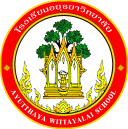 กิจกรรมโรงเรียนอยุธยาวิทยาลัย ปีการศึกษา 2562ชื่อกิจกรรม : ส่งเสริมประชาธิปไตยในสถานศึกษาความสอดคล้องกับยุทธศาสตร์ กลยุทธ์ และนโยบาย :ยุทธศาสตร์ชาติ 20 ปี (พ.ศ.2560-2579) ด้านที่ 3	ยุทธศาสตร์กระทรวงศึกษาธิการ ฉบับที่ 12 ปีการศึกษา 2560-2564   ข้อที่ 3	กลยุทธ์ของ  สพฐ. ข้อที่ 2	ยุทธศาสตร์ สพม. เขต 3  ข้อที่ 2 	เกณฑ์คุณภาพโรงเรียนมาตรฐานสากล ข้อที่ 1มาตรฐานการประกันคุณภาพภายใน  มาตรฐานที่ 1กลยุทธ์ของโรงเรียนอยุธยาวิทยาลัย ปีการศึกษา 2562-2564 ข้อที่ 2 โครงการหลักของโรงเรียน โครงการที่ 2 ตัวชี้วัดที่ 2.1, 2.3, 2.4, 2.5ลักษณะกิจกรรม :   กิจกรรมต่อเนื่อง   กิจกรรมใหม่	ชื่อผู้รับผิดชอบกิจกรรม : นางกันยารัตน์  ศรีวงค์วรรณ                                 นายธีร์วรัตม์  รุจธนวิชญ์                                 นางสาวนารีรัตน์  ดิษฐลักษณะกลุ่มบริหารงานที่รับผิดชอบ : กลุ่มบริหารงานบุคคลและกิจการนักเรียน1.  หลักการและเหตุผล  โรงเรียนเป็นส่วนหนึ่งของสังคมและชุมชน  จึงมีบทบาทในการเตรียมความพร้อมผู้เรียนให้เป็นผู้ใหญ่ที่ดีในสังคม  การสร้างลักษณะนิสัยให้ผู้เรียนมีความประพฤติด้านคุณธรรม จริยธรรม ค่านิยมจิตสำนึกและวัฒนธรรมอันดีของสังคม มีระเบียบวินัย  ปฏิบัติตามข้อบังคับ  กฎเกณฑ์และกติกา  ตลอดจนรู้จักรับผิดชอบหน้าที่ที่ตนพึงมีต่อหมู่คณะ ชุมชน  และสังคมได้อย่างเหมาะสม  ทางโรงเรียนจึงเห็นสมควรที่จะนำรูปแบบประชาธิปไตยมาใช้ในโรงเรียน เพื่อเป็นการปูพื้นฐานประชาธิปไตยให้ดีขึ้นและรู้จักปฏิบัติตนให้ถูกต้องตามภาระหน้าที่และมีวิถีชีวิตตามหลักประชาธิปไตยให้สามารถดำรงตนให้อยู่ในสังคมได้อย่างเป็นสุข             โรงเรียนอยุธยาวิทยาลัย จึงได้จัดกิจกรรมส่งเสริมประชาธิปไตยในสถานศึกษาในรูปของสภานักเรียน ตามโครงการสร้างเสริมและพัฒนาผู้เรียนให้มีคุณธรรม จริยธรรม สร้างค่านิยมที่ดีงาม และภูมิใจในความเป็นไทย โดยมีการดำเนินงานกิจกรรมต่างๆ ได้แก่ รักอ.ย.ว.รักษ์อยุธยา รักษาระเบียบวินัย การแข่งขันงานมหกรรมความสามารถทางศิลปหัตถกรรม วิชาการ และเทคโนโลยี ของนักเรียนกิจกรรมสภานักเรียน การเลือกตั้ง                  สภานักเรียน และสานสัมพันธ์พี่น้องสภานักเรียน2.  วัตถุประสงค์  1. เพื่อให้ผู้เรียนที่มีความประพฤติด้านคุณธรรมจริยธรรมค่านิยมจิตสังคมจิตสานึกและวัฒนธรรมอันดีของสังคม2. เพื่อให้ผู้เรียนมีคุณลักษณะอันพึงประสงค์บ่งบอกอัตลักษณ์ผู้เรียนตามเกณฑ์3. เพื่อให้ผู้เรียนมีคุณลักษณะอันพึงประสงค์ตามหลักสูตรการศึกษาขั้นพื้นฐาน4. เพื่อให้ผู้เรียนที่เข้าร่วมกิจกรรมส่งเสริมคุณธรรม จริยธรรม3.  ตัวชี้วัดความสำเร็จ	2.1 ผู้เรียนร้อยละ 80 ที่มีความประพฤติด้านคุณธรรมจริยธรรมค่านิยมจิตสังคมจิตสำนึกและวัฒนธรรมอันดีของสังคม2.3 ผู้เรียนร้อยละ 90 มีคุณลักษณะอันพึงประสงค์บ่งบอกอัตลักษณ์ผู้เรียนตามเกณฑ์2.4 ผู้เรียนร้อยละ 90 มีคุณลักษณะอันพึงประสงค์ตามหลักสูตรการศึกษาขั้นพื้นฐาน2.5 ผู้เรียนร้อยละ 82 ที่เข้าร่วมกิจกรรมส่งเสริมคุณธรรม จริยธรรม4. เป้าหมาย/ ผลผลิต 	4.1  เชิงปริมาณ  1. นักเรียนโรงเรียนอยุธยาวิทยาลัย จำนวน 4,155 คน เข้าร่วมกิจกรรมส่งเสริมความประพฤติด้านคุณธรรม จริยธรรม ค่านิยม จิตสังคม จิตสำนึกและวัฒนธรรมอันดีของสังคม	4.2  เชิงคุณภาพ  	1 ผู้เรียนร้อยละ 80 ที่มีความประพฤติด้านคุณธรรมจริยธรรมค่านิยมจิตสังคมจิตสำนึกและวัฒนธรรมอันดีของสังคม2. ผู้เรียนร้อยละ 90 มีคุณลักษณะอันพึงประสงค์บ่งบอกอัตลักษณ์ผู้เรียนตามเกณฑ์3. ผู้เรียนร้อยละ 90 มีคุณลักษณะอันพึงประสงค์ตามหลักสูตรการศึกษาขั้นพื้นฐาน4. ผู้เรียนร้อยละ 82 ที่เข้าร่วมกิจกรรมส่งเสริมคุณธรรจริยธรรม5. สถานที่ดำเนินการ	โรงเรียนอยุธยาวิทยาลัย6. ระยะเวลาดำเนินงาน	16 พฤษภาคม 2562 – 10 กุมภาพันธ์ 2563 7. ขั้นตอนการดำเนินกิจกรรม8. งบประมาณดำเนินการ      รวมทั้งสิ้น............. 33,825...............บาท    โดยแบ่งเป็น	   งบอุดหนุนรายหัว				จำนวน..... 20,600........บาท		   งบพัฒนาผู้เรียน				จำนวน...... 13,225.........บาท		   เงิน บ.ก.ศ.					จำนวน...........................บาท		   งบประมาณอื่น โปรดระบุ            		จำนวน...........................บาท9. การติดตามและประเมินผล10.  ผลที่คาดว่าจะได้รับคณะครูและนักเรียนทุกคนเข้าร่วมกิจกรรม และมีความรู้ความเข้าใจ การปกครองในระบอบประชาธิปไตยอันมีพระมหากษัตริย์เป็นประมุขประมาณการงบประมาณที่ใช้ชื่อกิจกรรม ส่งเสริมประชาธิปไตยและคณะกรรมการนักเรียนกลุ่มบริหารงานบุคคลและกิจการนักเรียนที่ขั้นตอนการดำเนินกิจกรรมงบประมาณงบประมาณงบประมาณงบประมาณงบประมาณระยะเวลาดำเนินการชื่อผู้รับผิดชอบที่ขั้นตอนการดำเนินกิจกรรมอุดหนุน     รายหัว(บาท)พัฒนาผู้เรียน(บาท)บ.ก.ศ.(บาท)อื่นๆ ระบุ  (บาท)รวม(บาท)ระยะเวลาดำเนินการชื่อผู้รับผิดชอบ1.Plan (วางแผน)Plan (วางแผน)Plan (วางแผน)Plan (วางแผน)Plan (วางแผน)Plan (วางแผน)Plan (วางแผน)Plan (วางแผน)1.ประชุมผู้เกี่ยวข้องวางแผนการดำเนินการ กำหนดกิจกรรมต่างๆ ที่จะทำในปีการศึกษา 2562กิจกรรมรักอ.ย.ว.รักษ์อยุธยา กิจกรรมรักษาระเบียบวินัย กิจกรรมการแข่งขันงานมหกรรมความสามารถทางศิลปหัตถกรรม วิชาการ และเทคโนโลยี ของนักเรียนกิจกรรมสภานักเรียน กิจกรรมการเลือกตั้ง                  สภานักเรียน กิจกรรมสานสัมพันธ์พี่น้องสภานักเรียน----- พ.ค.62นายธีร์วรัตม์  รุจธนวิชญ์นางเตือนใจ  ประเสริฐศรีนางกันยารัตน์  ศรีวงค์วรรณน.ส.นารีรัตน์  ดิษฐลักษณะน.ส.วิจิตรา  ศรีเขื่อนแก้วน.ส.ผกามาศ  เพชรรัตน์น.ส.สิริรัตน์  พาลีเดช2.Do (ปฏิบัติตามแผน)Do (ปฏิบัติตามแผน)Do (ปฏิบัติตามแผน)Do (ปฏิบัติตามแผน)Do (ปฏิบัติตามแผน)Do (ปฏิบัติตามแผน)Do (ปฏิบัติตามแผน)Do (ปฏิบัติตามแผน)2.กิจกรรมรักอ.ย.ว.รักษ์อยุธยา กิจกรรมรักษาระเบียบวินัย กิจกรรมการแข่งขันงานมหกรรมความสามารถทางศิลปหัตถกรรม วิชาการ และเทคโนโลยี ของนักเรียนกิจกรรมสภานักเรียน กิจกรรมการเลือกตั้ง                  สภานักเรียน กิจกรรมสานสัมพันธ์พี่น้องสภานักเรียน20,60013,225--33,825พ.ค. 62ถึง 5 ก.พ. 63ต.ค. 62ถึง ม.ค. 63ม.ค. 63นายมานพ  เอกจริยวงศ์นายธีร์วรัตม์  รุจธนวิชญ์นางเตือนใจ  ประเสริฐศรีนางกันยารัตน์  ศรีวงค์วรรณนายธีรภัทร สรรคพงษ์ว่าที่ร้อยตรีศักดา สาพิมานนายธีรภัทร  กระจ่างแสงนายภัทรพันธุ์ ลาภเกินน.ส.นารีรัตน์  ดิษฐลักษณะน.ส.วิจิตรา  ศรีเขื่อนแก้วน.ส.ผกามาศ  เพชรรัตน์น.ส.สิริรัตน์  พาลีเดช3.Check (ตรวจสอบการปฏิบัติตามแผน)Check (ตรวจสอบการปฏิบัติตามแผน)Check (ตรวจสอบการปฏิบัติตามแผน)Check (ตรวจสอบการปฏิบัติตามแผน)Check (ตรวจสอบการปฏิบัติตามแผน)Check (ตรวจสอบการปฏิบัติตามแผน)Check (ตรวจสอบการปฏิบัติตามแผน)Check (ตรวจสอบการปฏิบัติตามแผน)3.สรุปกิจกรรมต่างๆ ตามลำดับ-----ก.พ.63นางเตือนใจ  ประเสริฐศรีน.ส.นารีรัตน์  ดิษฐลักษณะ4.Act (ปรับปรุงแก้ไข)Act (ปรับปรุงแก้ไข)Act (ปรับปรุงแก้ไข)Act (ปรับปรุงแก้ไข)Act (ปรับปรุงแก้ไข)Act (ปรับปรุงแก้ไข)Act (ปรับปรุงแก้ไข)Act (ปรับปรุงแก้ไข)4.นำผลที่ได้จากการประเมินผลมาจัดทำข้อเสนอแนะ เพื่อใช้ในการวางแผนการจัดทำกิจกรรมครั้งต่อไป-----ก.พ.63น.ส.นารีรัตน์  ดิษฐลักษณะ5.สรุปกิจกรรมและรายงานผลสรุปกิจกรรมและรายงานหลังจากเสร็จกิจกรรม-----ภายใน 15 วันหลังจัดกิจกรรมน.ส.นารีรัตน์  ดิษฐลักษณะรวมรวม20,60013,225--33,825ตัวชี้วัดความสำเร็จวิธีวัดและประเมินผลเครื่องมือวัดและประเมินผลผู้รับผิดชอบผู้เรียนร้อยละ 80 ที่มีความประพฤติด้านคุณธรรมจริยธรรมค่านิยมจิตสังคมจิตสานึกและวัฒนธรรมอันดีของสังคมจำนวนนักเรียนที่เข้าร่วมกิจกรรมใบรายชื่อผู้เข้าร่วมกิจกรรมแบบประเมินความพึงพอใจน.ส.วิจิตรา  ศรีเขื่อนแก้วน.ส.ผกามาศ  เพชรรัตน์น.ส.สิริรัตน์  พาลีเดชผู้เรียนร้อยละ 90 มีคุณลักษณะอันพึงประสงค์บ่งบอกอัตลักษณ์ผู้เรียนตามเกณฑ์ประเมินความพึงพอใจแบบประเมินความพึงพอใจน.ส.นารีรัตน์  ดิษฐลักษณะผู้เรียนร้อยละ 90 มีคุณลักษณะอันพึงประสงค์ตามหลักสูตรการศึกษาขั้นพื้นฐานจำนวนนักเรียนที่เข้าร่วมกิจกรรมใบรายชื่อผู้เข้าร่วมกิจกรรมนายธีร์วรัตม์  รุจธนวิชญ์น.ส.เพ็ญทิพย์ สีคร้ามผู้เรียนร้อยละ 82 ที่เข้าร่วมกิจกรรม ส่งเสริมคุณธรรมจริยธรรมจำนวนนักเรียนที่เข้าร่วมกิจกรรมฯใบรายชื่อผู้เข้าร่วมกิจกรรมนายธีรภัทร สรรคพงษ์น.ส.ผกามาศ  เพชรรัตน์ผู้เสนอกิจกรรมผู้ตรวจกิจกรรมลงชื่อ................................................(นางสาวนารีรัตน์  ดิษฐลักษณะ)ตำแหน่ง ครูลงชื่อ ......................................................(นางเตือนใจ  ประเสริฐศรี)เจ้าหน้าที่แผนงานกลุ่มบริหารงานบุคคลและกิจการนักเรียนหัวหน้าโครงการหลักหัวหน้าโครงการหลักลงชื่อ.................................................(นายศุภกร  การสมบัติ)หัวหน้ากลุ่มบริหารงานบุคคลและกิจการนักเรียนลงชื่อ.................................................(นายศุภกร  การสมบัติ)หัวหน้ากลุ่มบริหารงานบุคคลและกิจการนักเรียนผู้เห็นชอบโครงการผู้เห็นชอบโครงการลงชื่อ ....................................................(นางพิมพลักษณ์  บุญลือ)รองผู้อำนวยการกลุ่มงานบริหารบุคคลและกิจการนักเรียนลงชื่อ ....................................................(นางพิมพลักษณ์  บุญลือ)รองผู้อำนวยการกลุ่มงานบริหารบุคคลและกิจการนักเรียนหัวหน้างานแผนงานหัวหน้างานแผนงานลงชื่อ.................................................(นายสรรพสิทธิ์  โกศล)หัวหน้างานนโยบายและแผนงาน    ลงชื่อ.................................................(นายสรรพสิทธิ์  โกศล)หัวหน้างานนโยบายและแผนงาน    ผู้ตรวจสอบงบประมาณผู้ตรวจสอบงบประมาณลงชื่อ ....................................................(นายสมใจ  พัฒน์วิชัยโชติ)รองผู้อำนวยการกลุ่มบริหารงบประมาณลงชื่อ ....................................................(นายสมใจ  พัฒน์วิชัยโชติ)รองผู้อำนวยการกลุ่มบริหารงบประมาณผู้อนุมัติโครงการผู้อนุมัติโครงการ(    )  อนุมัติ               (    )  ไม่อนุมัติลงชื่อ .........................................................(นายวรากร  รื่นกมล)ผู้อำนวยการโรงเรียนอยุธยาวิทยาลัย(    )  อนุมัติ               (    )  ไม่อนุมัติลงชื่อ .........................................................(นายวรากร  รื่นกมล)ผู้อำนวยการโรงเรียนอยุธยาวิทยาลัยที่รายการจำนวนหน่วยราคาต่อหน่วยรวมเป็นเงินประเภทของงบประมาณที่ใช้1.ถุงขยะพลาสติกสีดำ 36x45 80504,000งบพัฒนาผู้เรียน2.ถุงมือ100353,500งบพัฒนาผู้เรียน3.แฟ้มห่วงสีสดสอดปกหน้า ตราช้าง NO.221 A4 VB 342126งบพัฒนาผู้เรียน4.แฟ้มซองพลาสติก ใส A4535175งบพัฒนาผู้เรียน5.แฟ้มกล่าวรายงาน A41160160งบพัฒนาผู้เรียน6.ฟิวเจอร์บอร์ด ขนาด 61x65 หนา 3 มิล42080งบพัฒนาผู้เรียน7.กระดาษอิงค์เจ็ทกันน้ำ A4 130G./100แผ่น HI-JET1160160งบพัฒนาผู้เรียน8.กระดาษบรู๊ฟ (ฟลิปชาร์ท) สีขาว1040400งบพัฒนาผู้เรียน9.ปากกาเคมี ตราม้า 2 ห้ว น้ำเงิน1211132งบพัฒนาผู้เรียน10.ปากกาเคมี ตราม้า 2 ห้ว แดง1211132งบพัฒนาผู้เรียน11.เชือกฟาง23060งบพัฒนาผู้เรียน12โฟมปอนเนื้อแน่น หนา 1 นิ้ว250100งบพัฒนาผู้เรียน13.ไวนิล ขนาด ขนาด 200 ซม.X300 ซม.76004,200งบพัฒนาผู้เรียน14.สติ๊กเกอร์ติดฟิวเจอร์บอร์ด ขนาด 60 ซม.X90 ซม.102402,400งบอุดหนุน15.ข้าวกลางวัน100404,000งบอุดหนุน16.อาหารเบรก200204,000งบอุดหนุน17.ปลอกแขนสภานักเรียน6017010,200งบอุดหนุนรวมเงิน  (สามหมื่นสามพันแปดร้อยยี่สิบห้าบาทถ้วน)รวมเงิน  (สามหมื่นสามพันแปดร้อยยี่สิบห้าบาทถ้วน)รวมเงิน  (สามหมื่นสามพันแปดร้อยยี่สิบห้าบาทถ้วน)รวมเงิน  (สามหมื่นสามพันแปดร้อยยี่สิบห้าบาทถ้วน)33,825